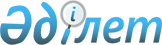 Об отзыве из Парламента Республики Казахстан проекта Закона Республики Казахстан "О внесении изменений и дополнений в Закон Республики Казахстан "О профилактике заболевания СПИД"Постановление Правительства Республики Казахстан от 1 июня 2005 года N 545

      Правительство Республики Казахстан  ПОСТАНОВЛЯЕТ : 

      отозвать из Парламента Республики Казахстан проект Закона Республики Казахстан "О внесении изменений и дополнений в Закон Республики Казахстан "О профилактике заболевания СПИД", внесенный  постановлением  Правительства Республики Казахстан от 27 сентября 2003 года N 988.   

       Премьер-Министр 

      Республики Казахстан 
					© 2012. РГП на ПХВ «Институт законодательства и правовой информации Республики Казахстан» Министерства юстиции Республики Казахстан
				